咸宁市委党校乘车路线及位置地图1.具体地址：咸宁市委党校东门（正门）（咸宁市咸安区青龙巷1号）2.乘车路线：①乘坐出租车（快车）至咸宁市委党校东门（青龙巷1号），市区内预计15分钟，车费5-10元左右。②乘坐6路、10路公交车，在大洋百货站下车，步行导航600米左右至咸宁市委党校东门（青龙巷1号），市区内预计30分钟，车费1.5元。3.位置地图：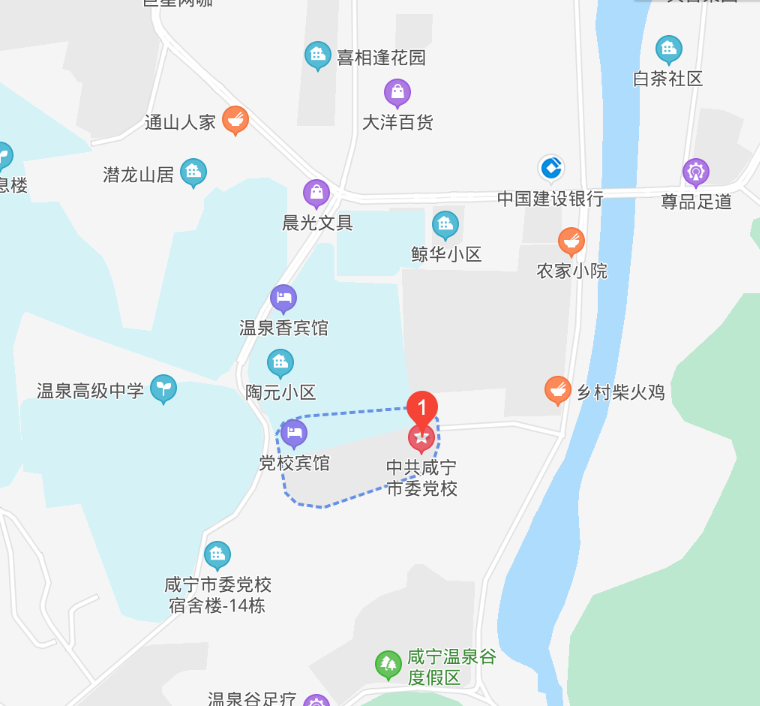 